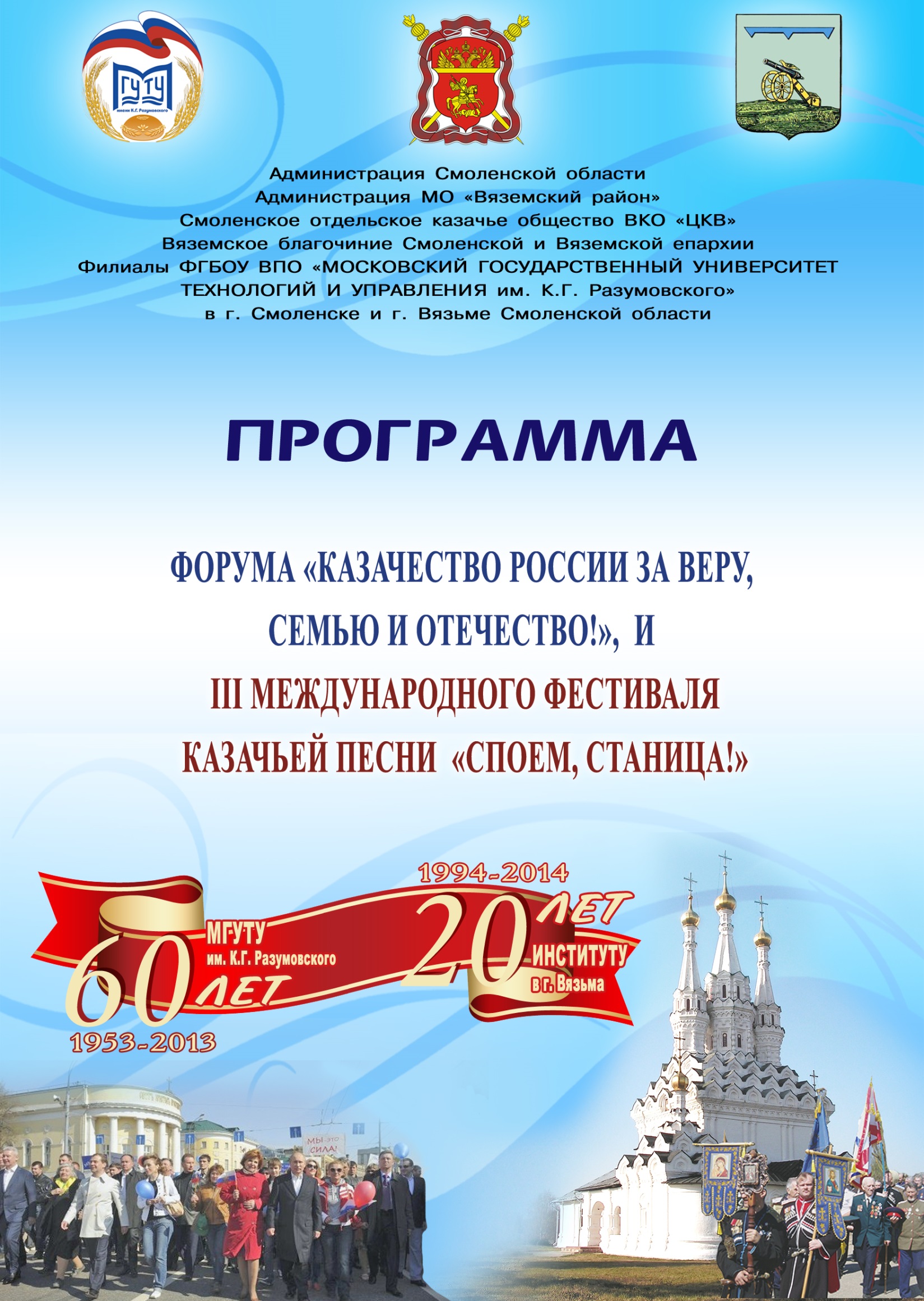 ФОРУМ «КАЗАЧЕСТВО РОССИИ ЗА ВЕРУ, СЕМЬЮ И ОТЕЧЕСТВО!»16 мая 2014 года, г. ВязьмаБольшой  зал  городского Дворца культуры «Центральный»(г. Вязьма,  Советская площадь)9.00 –  10.00     Регистрация участников форума, фестиваля10.00 – 12.00    Пленарное заседаниеПрезидиум форума:-  заместитель Губернатора Смоленской области Ольга Владимировна Окунева,-  Главный федеральный инспектор по Смоленской области аппарата полномочного представителя Президента РФ в Центральном федеральном округе Игорь Александрович Жуков,- ректор ФГБОУ ВПО «МГУ ТУ имени К. Г. Разумовского»	, д.э.н., профессор, член Совета при Президенте РФ по делам казачества Валентина Николаевна Иванова,- войсковой атаман ВКО «Центральное казачье войско», казачий генерал Иван Кузьмич Миронов,- Глава Администрации МО «Вяземский район» Инна Васильевна Демидова,- благочинный Вяземского округа, настоятель Свято – Троицкого собора города Вязьма, протоиерей Отец Валерий,- атаман Смоленского отдельского казачьего общества ВКО «ЦКВ» Александр Иванович Культяпкин,- проректор ФГБОУ ВПО «МГУ ТУ имени К. Г. Разумовского», директор Общеуниверситетского института казачества,  к.п.н.,  доцент Бакурадзе Андрей Бондович,- директор филиала ФГБОУ ВПО «МГУТУ имени К.Г. Разумовского» в г. Вязьме Смоленской области Лёшина Александра Викторовна10.00 – 10.45    Приветственное слово заместителя Губернатора Смоленской областиОкуневой Ольги ВладимировныПриветственное слово Главного федерального инспектора по Смоленской области аппарата полномочного представителя Президента РФ в Центральном федеральном округе Жукова Игоря АлександровичаПриветственное слово ректора ФГБОУ ВПО «МГУТУ имени К. Г. Разумовского», д.э.н., профессор, член Совета при Президенте РФ по делам казачестваИвановой Валентины Николаевны Приветственное слово проректора ФГБОУ ВПО «МГУ ТУ имени К. Г. Разумовского»,  директора Общеуниверситетского института казачества,  к.п.н.,  доцента Бакурадзе Андрея БондовичаПриветственное слово  благочинного Вяземского округа, настоятеля Свято – Троицкого собора города Вязьма, протоиерея Отца ВалерияПриветственное слово проректора ФГБОУ ВПО «МГУ ТУ имени К. Г. Разумовского», к.э.н., доцента Семёнова Сергея ЮрьевичаПриветственное слово войскового атамана Центрального казачьего войска, казачьего генералаМиронова Ивана КузьмичаПриветственное слово Главы Администрации МО «Вяземский район» Смоленской области,  к.и.н., доцентаДемидовой Инны ВасильевныС приветственным словом от коллег из Академии при Президенте Республики Беларусь выступит доцент кафедры теории и истории государства и права, к.и.н.Цобкало Андрей АнатольевичС приветственным словом от коллег из Слуцкого профессионально-технического колледжа перерабатывающей промышленности Республики Беларусь выступитзаместитель директора по учебно-производственной работе Матусевич Алла НиколаевнаС приветственным словом от Керченского союза казаков Крыма выступит Самойлов Александр ВадимовичС приветственным словом от директоров филиалов ФГБОУ ВПО «МГУ ТУ имени К. Г. Разумовского» выступитдиректор филиала в г. Темрюке Дудко Юрий ВикторовичС приветственным словом от коллег из комитета образования Администрации МО «Вяземский район» выступитпредседатель комитета Семенков Игорь Михайлович С приветственным словом от выпускников первого выпуска филиала ФГБОУ ВПО «МГУТУ имени К. Г. Разумовского» в г. Вязьме выступит директор СОГБОУ СПО «Вяземский политехнический техникум», к.п.н.Степаненков Владимир ВладимировичДоклады пленарного заседания11.00 – 11.15     Бакурадзе Андрей Бондович, директор Общеуниверситетского института казачества,  к.п.н.,  доцент К вопросу о концептуальности развития современного российского казачества11.15 – 11.30     Котов Анатолий Егорович, заместитель атамана  Смоленского отдельского казачьего общества ВКО «ЦКВ»Сохранение культурных традиций казачества на Смоленщине11.30 – 11.45    Матюхина Екатерина Анатольевна, сотник станицы Вяземская СОКО ВКО «ЦКВ»Казачьи семейные традиции как основа решения проблем воспитания детей в современных условиях11.45 – 12.00    Харитонова Людмила Георгиевна, Народный учитель РФ, учитель математики и информатики МБОУ «Шимановская СОШ» Вяземского района Смоленской областиМноголетнее и перспективное сотрудничество школы и вуза12.00 – 12.15    Кораблёва Галина Владимировна, заместитель директора по НИР и ИТ филиала ФГБОУ ВПО «МГУТУ имени К. Г. Разумовского» в г. Вязьме, к.э.н., доцентКазачьи молодёжные проекты, реализуемые филиалом Московского государственного университета технологий и управления совместно со Смоленским отдельским казачьим обществом ВКО «ЦКВ»12.15 – 12.30    Кривов Сергей Иванович, директор Физико-технологического института ФГБОУ ВПО "Калужский государственный университет им. К. Э. Циолковского"Хирург Мухин Е. О. – путь в бессмертие – 13.00     Кофе-брейк13.00 – 15.00    Дискуссионная площадка «Патриотизм как базовая платформа российской воспитательной модели» (Центр героико-патриотического воспитания и социальной помощи молодежи "Долг").Круглый стол «Роль казачества в расширении и обороне Российского государства: история и современность» (Малый зал ГДК «Центральный»).15.00 – 18.00    Конкурсная культурная программа международного фестиваля казачьей песни «Споём, станица!» (Большой зал ГДК «Центральный»).18.00 – 18.30     Награждение представителей профессорско-преподавательского состава коллектива филиала ФГБОУ ВПО «МГУ ТУ имени К. Г. Разумовского» в г. Вязьме в связи с двадцатилетием работы на вяземской земле18.00 – 18.30    Подведение итогов фестиваля. Гала-концерт (Большой зал ГДК «Центральный»).18.30 – 19.00   Награждение победителей, лауреатов, дипломантов фестиваля.19.00 – 20.00   Обсуждение итогов форума, конференции и фестиваля. Фуршет.Круглый стол«РОЛЬ КАЗАЧЕСТВА В РАСШИРЕНИИ И ОБОРОНЕ РОССИЙСКОГО ГОСУДАРСТВА: ИСТОРИЯ И СОВРЕМЕННОСТЬ»Место проведения:  Городской дворец культуры «Центральный» (малый зал),г. Вязьма, Советская пл., д. 1.Время проведения: 13.00  -  15.00Модераторы:  Комаров Дмитрий Евгеньевич – доктор исторических наук, профессор кафедры «Г и СЭД» филиала ФГБОУ ВПО «МГУТУ имени К. Г. Разумовского» в г. Вязьме; Бабушкин Александр Николаевич – доцент кафедры «Г и СЭД» филиала ФГБОУ ВПО «МГУТУ имени К. Г. Разумовского» в г. Вязьме.Вопросы для рассмотрения в рамках круглого стола:Казачество, как главный инструмент Российского государства в историческом процессе присоединения и освоения вновь приобретенных территорий.Казачество как социокультурный феномен.Роль казачества в интеграционном процессе славянских народов.Позиция и деятельность казачьих обществ в связи с воссоединением Республики Крым с Российской Федерацией.Казачья педагогика и возможности ее использования в современной педагогической практике.Государственная служба российского казачества: исторический опыт и современное состояние.Подготовка единого учебника истории – важнейшая задача в  реализации государственной программы патриотического воспитания граждан РоссииВоенные усилия России в первой мировой войне.Героические события первой мировой войне в памятниках истории и культуры.Темы докладов13.00 – 13.10    Комаров Д. Е., заместитель директора по УМ и ВР филиала ФГБОУ ВПО «МГУТУ имени К. Г. Разумовского» в г. Вязьме, д.и.н., доцент Города Воинской славы России как важный элемент сохранения исторической памяти 13.10 – 13.20    Родиченков Ю. Ф., доцент кафедры «Г и СЭД» филиала ФГБОУ ВПО «МГУТУ имени К. Г. Разумовского» в г. Вязьме, к.ф.н. Анализ дореволюционной литературы по военной истории российского казачества13.20 – 13.30    Бабушкин А. Н., доцент кафедры «Г и СЭД» филиала ФГБОУ ВПО «МГУТУ имени К. Г. Разумовского» в г. Вязьме Казачьи военно-учебные заведения в эмиграции 1920-1930-е гг.13.30 – 13.40    Павлов И. В., доцент кафедры «Информатизации и управления» филиала ФГБОУ ВПО «МГУТУ имени К. Г. Разумовского» в г. Вязьме, к.п.н. Советская кавалерия в наступательных операциях Красной Армии 1943-1945 гг. (на примере 4-го гвардейского Кубанского кавалерийского корпуса)13.40 – 13.50    Водолазов В. С., старший преподаватель кафедры «Г и СЭД» филиала ФГБОУ ВПО «МГУТУ имени К. Г. Разумовского» в г. ВязьмеРоль физической культуры в становлении молодого поколения российского казачества в дореволюционной России13.50 – 14.00    Береснева Р. И., старший преподаватель кафедры «Г и СЭД» филиала ФГБОУ ВПО «МГУТУ имени К. Г. Разумовского» в г. ВязьмеКазачьи периодические издания за рубежом 1920-1950-е гг. 14.00 – 14.10    Каплинский В. Б., член Союза краеведов РоссииТыловые госпитали Смоленщины периода первой мировой войны (на примере Сычевского уезда)14.10 – 14.20    Плосконос А. В., заместитель атамана КХКО «Платовский»Казачья атрибутика. Шашка.14.20 – 14.30    Арзуманов Г. Ю., атаман КХКО «Платовский»История и наши дни хутора «Платовский»14.30 – 14.35    Шишкин В. В., Побединский В. М., студенты 1 курса направления 230100 «Информатика и вычислительная техника» филиала ФГБОУ ВПО «МГУТУ имени К. Г. Разумовского» в г. Вязьме Туристский маршрут «Дорогами казачьей славы» и его востребованность14.35 – 14.40    Холодова Т. Д., студентка 1 курса направления 230100 «Информатика и вычислительная техника», Николаева С. Н., студентка 1 курса направления 080100 «Экономика» филиала ФГБОУ ВПО «МГУТУ имени К. Г. Разумовского» в г. Вязьме Перспективы участия казаков в развитии поискового движения на территории Смоленской области14.40 – 14.45    Максимова В.С., классный руководитель кадетского казачьего класса МБОУ СОШ № 4 имени г. Вязьмы Смоленской области Из опыта работы казачьего кадетского класса школы № 4 г. Вязьмы 14.45 – 15.00   Обсуждение затронутых проблем. Выступления казачьих атаманов и представителей казачьих обществ.Международная юбилейная научно-практическая конференция«20 ЛЕТ В РЕГИОНЕ: НАУЧНЫЙ И ОБРАЗОВАТЕЛЬНЫЙ ПОТЕНЦИАЛ»17 мая 2014 года, г. Вязьмаздание Смоленского института промышленных технологий и бизнеса (филиала в г. Вязьме) ФГБОУ ВПО «МГУТУ имени К. Г. Разумовского» по адресу: г. Вязьма, ул. Ленина, д. 549.30  – 10.00   Регистрация участников Международной юбилейной научно-практической конференции «20 лет в регионе: научный и образовательный потенциал»Секция № 1 «Применение инновационных технологий и техники на предприятиях пищевой и перерабатывающей промышленности, в бизнесе, образовании»Аудитория № 2209 филиала ФГБОУ ВПО «МГУТУимени К. Г. Разумовского» в г. Вязьме (г. Вязьма, ул. Ленина, д. 54)Руководители секции: к.т.н., доцент, зав. кафедрой «Естественно-научных и технических дисциплин» филиала ФГБОУ ВПО МГУТУ имени К. Г. Разумовского в г. Вязьме Грыжов Владимир Константинович, к.э.н., доцент,  заместитель директора по НИР и ИТ филиала ФГБОУ ВПО МГУТУ имени К. Г. Разумовского в г. Вязьме Кораблёва Галина Владимировна10.00 – 10.10    Якушин Дмитрий Сергеевич, студент 3 курса направления 230100 «Информатика и вычислительная техника» филиала ФГБОУ ВПО «МГУТУ имени К. Г. Разумовского» в г. ВязьмеПрикладные аспекты теории систем массового обслуживания10.10 – 10.20  Лямкин Павел Сергеевич, студент 2 курса направления 230100 «Информатика и вычислительная техника» филиала ФГБОУ ВПО «МГУТУ имени К. Г. Разумовского» в г. Вязьме                        Программирование контроллеров в среде LOGO! SoftCpmfort10.20 – 10.30   Якушев Иван, Карпов Иван, обучающиеся 7 класса МБОУ «Шимановская    СОШ» (руководители: Харитонова Людмила Георгиевна, Пасина Галина Николаевна, Ефремова Ирина Николаевна)                         Физические процессы: моделирование и физико-математическое обоснование10.30 – 10.40     Абрамов Константин Алексеевич, студент 4 курса специальности 230102 «Автоматизированные системы обработки информации и управления» филиала ФГБОУ ВПО «МГУТУ имени К. Г. Разумовского» в г. Вязьме (руководитель: доцент кафедры «ЕН и ТД» Корольков В. Г.)Система управления с моделью управления в регуляторе 10.40 – 10.50    Григорьева Маргарита, обучающаяся 9 класса МБОУ «Шимановская    СОШ» (руководитель: Харитонова Людмила Георгиевна)                           Прикладные задачи на проценты 10.50 – 11.00      Джуманазаров Фархад Хадайбергиевич, студент 2 курса направления 230100 «Информатика и вычислительная техника» филиала ФГБОУ ВПО «МГУТУ имени К. Г. Разумовского» в г. Вязьме (руководитель: доцент кафедры «ЕН и ТД» Акшинский А. Д.)                         Микроволновая сушка зерна11.00 – 11.10   Бобров Артем, обучающийся 6 класса, Григорьева Маргарита, обучающаяся 9 класса МБОУ «Шимановская  СОШ» (руководитель: Харитонова Людмила Георгиевна)                           Проект «Летопись родного края»11.10 – 11.20   Майоров Александр Александрович, студент 3 курса направления 230100 «Информатика и вычислительная техника» филиала ФГБОУ ВПО «МГУТУ имени К. Г. Разумовского» в г. ВязьмеХарактеристика и особенности процессоров для ПЭВМ, ноутбуков, мобильных устройств (смартфонов) 11.20 – 11.30   Орлов Степан Анатольевич, обучающийся МБОУ ДОД «Станция юных натуралистов» г. Вязьма (руководитель: Маторина Светлана Ивановна)Влияние Wi-Fi излучения на рост и развитие фасоли обыкновенной11.30 – 11.40   Абрамов Алексей Сергеевич, студент 3 курса направления 230100 «Информатика и вычислительная техника» филиала ФГБОУ ВПО «МГУТУ имени К. Г. Разумовского» в г. ВязьмеМетоды и средства моделирования динамических систем 11.40 – 11.50   Мельников Артём Игоревич, студент 3 курса направления 230100 «Информатика и вычислительная техника» филиала ФГБОУ ВПО «МГУТУ имени К. Г. Разумовского» в г. ВязьмеХарактеристика  и  структура ядра операционных  систем семейства Linux 11.50 – 12.00   Гребнев Сергей Игоревич, студент 1 курса направления 230100 «Информатика и вычислительная техника» филиала ФГБОУ ВПО «МГУТУ имени К. Г. Разумовского» в г. Вязьме (руководитель: доцент кафедры «ЕН и ТД», к.п.н. Кузьмин К. А.)Некоторые аспекты применения методов математической статистики при обработке анкет12.00  – 12.10   Грыжов Владимир Константинович, к.т.н., доцент, заведующий кафедрой «Естественно – научных и технических дисциплин» филиала ФГБОУ ВПО «МГУТУ имени К. Г. Разумовского» в г. Вязьме Имитационное моделирование дискретных цифровых систем управления 12.10  – 12.20   Корольков Владимир Гаврилович, доцент кафедры  «Естественно – научных и технических дисциплин» филиала ФГБОУ ВПО «МГУТУ имени К. Г. Разумовского» в г. ВязьмеПараметрическая структурная идентификация объектов управления в среде VisSim 12.20  – 12.30   Якушев Иван, обучающийся 7 класса МБОУ «Шимановская    СОШ» (руководитель: Харитонова Людмила Георгиевна)Задачи на обыкновенные дроби в фермерском хозяйстве12.30 – 12.40   Подведение итогов работы секции   Секция № 2 «Социально-экономическое развитие государства и региона на современном этапе»Аудитория № 2107 филиала ФГБОУ ВПО «МГУТУ имениК. Г. Разумовского» в г. Вязьме (г. Вязьма, ул. Ленина, д. 54)Руководители секции: заведующая кафедрой «Менеджмент» филиала ФГБОУ ВПО МГУТУ  имени К. Г. Разумовского в г. Вязьме, к.э.н. Михалёва Наталья Александровна,доцент кафедры «Экономики, анализа и учета» филиала ФГБОУ ВПО МГУТУ имени К. Г. Разумовского в г. Вязьме  Ефимкина Евгения Петровна10.00 – 10.10    Коваленко Александра Сергеевна, студентка 2 курса направления 080100 «Экономика»  филиала ФГБОУ ВПО «МГУТУ имени К. Г. Разумовского» в г. Вязьме Смоленской областиРоль налогов в современной экономике10.10 – 10.20    Полякова Анна Сергеевна, Заварзина Светлана Дмитриевна, студентки 2 курса направления 080200 «Менеджмент» филиала ФГБОУ ВПО «МГУТУ имени К. Г. Разумовского» в г. Вязьме Смоленской областиВлияние социально-экономических преобразований на семейную структуру в России10.20 – 10.30   Клименкова Алина Андреевна, студентка 2 курса направления 080100 «Экономика»  филиала ФГБОУ ВПО «МГУТУ имени К. Г. Разумовского» в г. Вязьме Смоленской областиСельское хозяйство Смоленской области: состояние и перспективы 10.30 – 10.40   Бояркина Юлиана Сергеевна, Некрасова Арина Сергеевна, студентки 3 курса направления 080200 «Менеджмент» филиала ФГБОУ ВПО «МГУТУ имени К. Г. Разумовского» в г. Вязьме Смоленской областиЗначение маркетинга в работе сетевых магазинов10.40 – 10.50     Данилова Екатерина Николаевна, студентка 3 курса направления 080100 «Экономика» филиала ФГБОУ ВПО «МГУТУ имени К. Г. Разумовского» в г. Вязьме Смоленской областиИнновационное развитие АПК Смоленской области10.50 – 11.00     Захарова Елена Алексеевна, Герасимов Алексей Николаевич, студенты 3 курса направления 080200 «Менеджмент» филиала ФГБОУ ВПО «МГУТУ имени К. Г. Разумовского» в г. Вязьме Смоленской областиОтчёт о результатах социологического исследования на тему: «Современная деловая женщина: семья или карьера»11.00 – 11.10    Андреева Диана Андреевна, студентка 2 курса направления 080100 «Экономика» филиала ФГБОУ ВПО «МГУТУ имени К. Г. Разумовского» в г. Вязьме Смоленской области Современная система кредитования населения в России 11.10 – 11.20    Арусланова Анна Андреевна, Шалагинова Виктория Владимировна, студенты 3 курса направления 080200 «Менеджмент» филиала ФГБОУ ВПО «МГУТУ имени К. Г. Разумовского» в г. Вязьме Смоленской области Трудоустройство молодежи: проблемы, ошибки, трудности11.20 – 11.30    Кунщикова Марина Владимировна, Давтян Альвина Ашотовна, студентки 3 курса направления 080100 «Экономика» филиала ФГБОУ ВПО «МГУТУ имени К. Г. Разумовского» в г. Вязьме Смоленской области Вендинговая торговля как направление малого бизнеса11.30 – 11.40    Денисов Артем Анатольевич, Новиков Александр Романович, студенты 3 курса направления 080200 «Менеджмент» филиала ФГБОУ ВПО «МГУТУ имени К. Г. Разумовского» в г. Вязьме Смоленской областиПроблемы психологического здоровья коллектива и пути их решения11.40 – 11.50    Кашицина Татьяна Сергеевна, Гришина Дарья Олеговна, студентка 3 курса направления 080100 «Экономика» филиала ФГБОУ ВПО «МГУТУ имени К. Г. Разумовского» в г. Вязьме Смоленской области ВТО и продовольственный суверенитет11.50 – 12.00    Борисов Михаил Сергеевич, Салоп Ксения Валентиновна, Шиловская Екатерина Владимировна, Шуликина Екатерина Геннадьевна, студенты 4 курса специальности 080507 «Менеджмент организации» филиала ФГБОУ ВПО «МГУТУ имени К. Г. Разумовского» в г. Вязьме Смоленской областиФакторы успеха фирмы12.00 – 12.10  Харитонова Анна Сергеевна, студентка 2 курса направления 080100 «Экономика» филиала ФГБОУ ВПО «МГУТУ имени К. Г. Разумовского» в г. Вязьме Смоленской областиКредитно-денежная политика в современной России12.10 – 12.20  Черняева Анна Андреевна, Буйнова Мария Юрьевна, студентки 1 курса направления 080200 «Менеджмент» филиала ФГБОУ ВПО «МГУТУ имени К. Г. Разумовского» в г. Вязьме Смоленской областиСовременный неоинституционализм – основные представители и их труды12.20 – 12.30    Дебелая Анастасия Александровна, студентка 2 курса направления 080100 «Экономика» филиала ФГБОУ ВПО «МГУТУ имени К. Г. Разумовского» в г. Вязьме Смоленской области Изменения в регулировании бухгалтерского учета12.30 – 12.40    Былова Ксения Александровна, студентка 2 курса направления 080200 «Менеджмент» филиала ФГБОУ ВПО «МГУТУ имени К. Г. Разумовского» в г. Вязьме Смоленской области Аутсорсинг персонала12.40 – 12.50     Подведение итогов работы секцииСекция № 3 «Инновационные технологии в образовании, управление качеством образования»Аудитория № 2102 филиала ФГБОУ ВПО «МГУТУ имени К. Г. Разумовского» в г. Вязьме (г. Вязьма, ул. Ленина, д. 54)	Руководитель секции: доцент  кафедры  «Гуманитарных и социально-экономических  дисциплин»  филиала ФГБОУ ВПО МГУТУ имени К. Г. Разумовского в г. Вязьме,  к.п.н. Суркова Татьяна Ивановна10.00 – 10.15    Харитонова Людмила Георгиевна, Народный учитель РФ, учитель математики и информатики МБОУ «Шимановская СОШ» Вяземского районаИнновационная деятельность творческой группы педагогов как фактор формирования профессиональной образовательной среды в условиях реализации ФГОС 10.15 – 10.30    Сидорина Марина Васильевна, учитель физики МБОУ СОШ № 10 имени Героя Советского Союза Д. Е. Кудинова г. Вязьмы Применение метода проектов и метода мозгового штурма для повышения качества образования10.30 – 10.45    Мартыненкова Ольга Анатольевна, заместитель директора по УВР начальных классов  МБОУ СОШ № 5 имени Героя РФ М. Г. Ефремова г. ВязьмыДистанционное обучение для детей с ограниченными возможностями здоровья в образовательном процессе10.45 – 11.00    Венедиктова Нина Алексеевна, директор МБОУ СОШ № 3 г. ВязьмыУправление качеством образования в современной школе11.00 – 11.15  Барсукова Элеонора Юрьевна, учитель МБОУ СОШ № 3 г. ВязьмыФормирование экологической культуры младших школьников. Создание веб-сайта «Загляни в глаза природе через монитор» 11.15 – 11.30  Чайкина Любовь Петровна,  учитель  МБОУ СОШ № 5 имени Героя РФ М. Г. Ефремова г. ВязьмыРазвитие критического мышления младших школьников в условиях обновления содержания образования 11.30 – 11.40   Суркова Татьяна Ивановна, к.п.н., доцент кафедры «Гуманитарных и социально-экономических дисциплин» филиала ФГБОУ ВПО «МГУТУ имени К. Г. Разумовского» в г. ВязьмеИнновационные технологии в образовании11.40 – 11.50   Максаков Сергей Анатольевич, старший преподаватель кафедры «Информатизации и управления» филиала ФГБОУ ВПО «МГУТУ имени К. Г. Разумовского» в г. Вязьме Смоленской областиНекоторые особенности подготовки тестов для автоматизированной системы поддержки дистанционного обучения Moodle11.50 – 12.00  Молотова Ольга Владимировна, доцент кафедры «Менеджмент» филиала ФГБОУ ВПО «МГУТУ имени К. Г. Разумовского» в г. Вязьме Смоленской областиИспользование профессионально-ориентированных комплексных заданий для проведения практических занятий при подготовке студентов-менеджеров12.00 – 12.10   Береснева Римма Ивановна, старший преподаватель кафедры «Гуманитарных и социально-экономических дисциплин» филиала ФГБОУ ВПО «МГУТУ имени К. Г. Разумовского» в г. ВязьмеИз опыта языковой подготовки волонтёров к участию в олимпийских играх Сочи-201412.10 – 12.20   Михалёва Наталья Александровна, заведующая кафедрой «Менеджмент» филиала ФГБОУ ВПО «МГУТУ имени К. Г. Разумовского» в г. ВязьмеК вопросу о преподавании бизнес-планирования в средней школе (из опыта работы экспериментальной площадки «Я - предприниматель»)12.20 – 12.30    Якушин Дмитрий Сергеевич, студент 3 курса направления 230100 «Информатика и вычислительная техника» филиала ФГБОУ ВПО «МГУТУ имени К. Г. Разумовского» в г. ВязьмеПолезные профессиональные навыки и личные качества, сформированные у студентов филиала в период работы в секторе сервиса олимпиады Сочи-201412.30 – 12.40  Подведение итогов работы секцииСекция № 4 «Проблемы экологической и биологической безопасности, качество продуктов питания»Аудитория № 2101 филиала ФГБОУ ВПО «МГУТУ имениК. Г. Разумовского» в г. Вязьме (г. Вязьма, ул. Ленина, д. 54)Руководители секции: к.т.н., заведующая кафедрой «Технологии продуктов питания и экспертиза товаров» филиала ФГБОУ ВПО МГУТУ имени К. Г. Разумовского в г. Вязьме Степаненкова Людмила Николаевн,старший преподаватель кафедры «Технологии продуктов питания и экспертиза товаров» филиала ФГБОУ ВПО МГУТУ имени К. Г. Разумовского в г. Вязьме Бойко Марина Анатольевна10.00 – 10.15    Овчаренко Эдуард Васильевич, Захаров Сергей Васильевич, доценты кафедры «Технологии продуктов питания и экспертиза товаров» филиала ФГБОУ ВПО МГУТУ имени К. Г. Разумовского в г. ВязьмеМолозиво: свойства, получение, использование 10.15 – 10.30  Акилин Алексей Владимирович, старший преподаватель кафедры «Технологии продуктов питания и экспертиза товаров» филиала ФГБОУ ВПО МГУТУ имени К. Г. Разумовского в г. ВязьмеУспехи в синтезе и исследовании олиго- и полиареновых производсных фосфористой и фенилфосфонистой кислот и их металлокомплексов10.30 – 10.40    Мелешко Анастасия, обучающаяся 11 класса МБОУ СОШ № 10 имени Героя Советского Союза Д. Е. Кудинова г. Вязьмы (руководитель: Бояршинова Марина Викторовна)Выявление бактериальной обсемененности школьных помещений и фитонцидной активности комнатных растений 10.40 – 10.50     Агеева Ирина Владимировна, студентка 3 курса направления 260800 «Технология продукции и организация общественного питания» (руководитель: старший преподаватель кафедры «ТПП и ЭТ» Бойко М. А.)Разработка рекомендаций по организации питания школьников в учебное время10.50 – 11.00       Голенкова  Алина, Никитина Елена, обучающиеся 8 класса МБОУ СОШ № 10 имени Героя Советского Союза Д. Е. Кудинова г. Вязьмы (руководитель: Бояршинова Марина Викторовна)Экологические знаки маркировки 11.00 – 11.10      Неподобная Александра Аркадьевна, студентка 3 курса направления 260800 «Технология продукции и организация общественного питания» филиала ФГБОУ ВПО МГУТУ имени К. Г. Разумовского в г. ВязьмеАнализ качества муки, производимой на ООО «Вязьмахлебопродукт» 11.10 – 11.20      Гончаров Данила Романович, обучающийся МБОУ ДОД «Станция юных натуралистов» г. Вязьма  (руководитель: Русанова Елена Антоновна)Лишайник – удивительное создание природы11.20 – 11.30      Карпенко Дарья Сергеевна, обучающаяся МБОУ ДОД «Станция юных натуралистов» г. Вязьма (руководитель: Бакутова Елена Евгеньевна)Дикая утка - кряква символ города Вязьмы11.30 – 11.40   Маслов Никита Сергеевич, обучающийся МБОУ ДОД «Станция юных натуралистов» г. Вязьма (руководитель: Григорьева Ирина Евгеньевна)Размножение краснолистного фундука воздушными отводками11.40 – 11.50    Изотова Екатерина Анатольевна, обучающаяся МБОУ ДОД «Станция юных натуралистов» г. Вязьма (руководитель: Паненкова Ирина Михайловна)Путеводитель по вековым исполинам11.50 – 12.00    Говзман Анна, обучающаяся 10 класса МБОУ СОШ № 10 имени Героя Советского Союза Д. Е. Кудинова г. Вязьмы (руководитель: Солохина Любовь Викторовна)  Фитоиндикация как метод экологической оценки среды12.00 – 12.10    Скороходова Анастасия Олеговна, обучающаяся МБОУ ДОД «Станция юных натуралистов» г. Вязьма (руководитель: Песенкова Татьяна Юрьевна)Размножение африканской гигантской сухопутной улитки Ахатины12.10 – 12.20    Боголюбова Ольга Юрьевна, обучающаяся МБОУ ДОД «Станция юных натуралистов» г. Вязьма (руководитель: Павлищук Наталья Александровна)Гостья из Африки12.20 – 12.30    Тихонова Валерия Игоревна, обучающаяся МБОУ ДОД «Станция юных натуралистов» г. Вязьма (руководитель: Бакутова Елена Евгеньевна)Распространение основных групп микроорганизмов в почвах разных типов12.30 – 12.40    Скосарева Ксения Валентиновна, обучающаяся МБОУ ДОД «Станция юных натуралистов» г. Вязьма (руководитель: Павлищук Наталья Александровна)«Варданские кейсы» в современном дизайне12.40 – 12.50    Подведение итогов работы секции